高齢者介護施設等向けHIV/エイズ研修会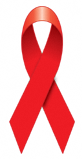 ◆配信期間　　令和４年１月１４日（金）～令和４年２月１０日（木）　◆開催方法　　オンライン〔限定公開（配信）〕形式（大阪府HPから本府公式「You Tube」へ　　　　　　アクセスして講義を受講）　　※アクセス先は、数日前にメールにて通知します。◆対　　象　　高齢者介護施設職員など◆申込方法　　下記アドレスの「受講申込フォーム」に必要事項を入力のうえ、令和４年１月６日（木）までに送信してください。　　　　　　　 https://www.shinsei.pref.osaka.lg.jp/ers/input?tetudukiId=2021120079　※左記ＱＲコードからも「受講申込フォーム」へアクセスできます。　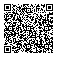 ◆内　　 容　 １）講義「HIV/エイズの基礎知識と施設におけるHIV陽性者の受入れについて」　　　　　　　 　　  独立行政法人国立病院機構　大阪医療センター　HIV/AIDS先端医療開発センター長　   白阪　琢磨　氏２）講義「HIV陽性者を施設で受け入れるための意識づくり・体制づくり」　　　　　　　 　  　社会福祉法人武蔵野会 リアン文京　　総合施設長　山内　哲也　氏　　　　　　　３）実践報告「高齢者施設におけるHIV陽性者への支援の実践」　　　　　　　　　 　　ナーシングホームあい 誉　　前施設長　多田出　洋子　氏４）報告「エイズ治療拠点病院HIV陽性者向けアンケート結果について」大阪府健康医療部 保健医療室医 感染症対策企画課